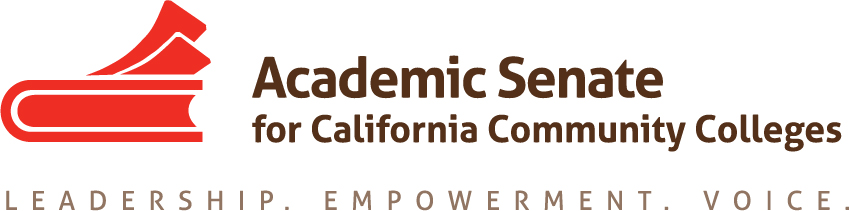 Educational Policies Committee20 October 2020, 10:30 a.m.Zoom Teleconference InformationJoin from PC, Mac, Linux, iOS or Android: https://cccconfer.zoom.us/j/5462550600Or iPhone one-tap (US Toll):  +14086380968,5462550600# or +16465588656,5462550600Dial: +1 408 638 0968 (US Toll) or +1 646 558 8656 (US Toll)Meeting ID: 546 255 0600MinutesCall to Order and Adoption of the AgendaVolunteer note taker (Leigh Anne)Check-ins and AffirmationsUpdating the 2000 paper on Faculty Professional DevelopmentReviewing the outline (attached)Outline approved by ExecSharing writing responsibilitiesSections: Intro – SamIABC – Leigh Anne and AdreanII – James will coordinate with MyraA1. – MyraC D James, MyraE – DavidF - James/MyraIII. A - D DarcieE – F.  SamG – H  TeresaI – Darcie and MyraJ – K  DavidL – Leigh AnneIV. (all)V.  SamVI, VII (all)Timeline for the paperOctober 20—Determine writing responsibilities October 20 —December 10- Members write – send drafts to Sam by Saturday Nov 14 (word doc)Nov 4 – Exec meeting (may be some adjustments to outline from this mtg – will be sent by Nov 9)November 17—Check-in on the writing December 10 –Draft due to the chairDecember 15— submit the draft for 1st reading to ASCCC Exec for January 8-9 meeting.  January 19—Submit the paper for February 5-6 Exec meeting for 2nd reading ORFebruary 16—Deadline for March 5-6 meeting for 2nd readingResolution 13.02 F19 Data Paper and Equity-Minded Practices requesting a paper or other resourceType of resource neededList of questions that can prompt good use of dataWebinar series focused on specific strategiesLocate faculty; film; make episodes availablePodcasts or recordings of faculty discussing how they use dataPreliminary plan to proceedUpdate on Fall Plenary Breakout Session topics Lessons from the Covid-19 Emergency:  How Can We Improve Planning for Addressing Long Term Emergencies that May Require Remote Teaching. (Leigh Anne)Protecting our Most Vulnerable Students:  How can we assure that students of color and low-income students are equitably served in online and remote learning? (Teresa, Darcie)Other Items for Discussion Future Meetings11/17 at 10:30am-12noon12/15 11:00-12:30pmAnnouncements/EventsFall Plenary Session –November 5-7, 2020Adjournment 11:51pm